Навстречу 300-летию Российской академии науки 85-летию Института машиноведения им. А.А. Благонравова РАН (ИМАШ РАН)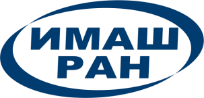 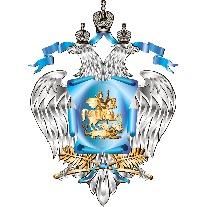 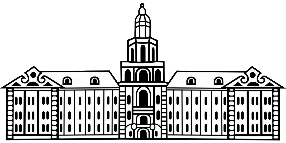 Министерство науки и высшего образования РФРоссийская академия наукОтделение энергетики, машиностроения, механики и процессов управленияФедеральное государственное бюджетное учреждение наукиИнститут машиноведения им. А.А. БлагонравоваРоссийской академии наукРоссийский Национальный комитет по теории машин и механизмов РАН (IFToMM)Научный Совет РАН по машиностроениюПРОГРАММАVII Российской научной конференции«Перспективы и направления развития теории механизмов и машин»Конференция будет проходить 31 марта 2023 г. в онлайн формате в ZoomРегистрацияРегистрация участников конференции будет проводиться 31 марта 2023 г. с 10:30 до 11:00 по Московскому времени.Для участия в конференции необходимо пройти по ссылке:https://us02web.zoom.us/j/88233637985?pwd=QklKdWJlckJiR1lLOVZWZC9tZklwdz09Идентификатор конференции: 882 3363 7985Код доступа: 262471 Требования к докладамПродолжительность докладов (включая ответы на вопросы): до 15 – 20 мин. Иллюстративный материал к докладам представляется в электронном виде в форме слайдов (презентации).Режим работы конференцииОткрытие конференцииФомин Василий Михайлович, академик РАН, научный руководитель ИТПМ СО РАН. Приветственное слово от Российского национального комитета по теории машин и механизмов РАН (IFToMM).Фомин Василий Михайлович, академик РАН, ИТПМ СО РАН, Глазунов Виктор Аркадьевич, д.т.н., проф., директор ИМАШ РАН, Фомин Алексей Сергеевич, к.т.н., старший научный сотрудник отдела «Механика машин и управление машинами», ИМАШ РАН. Краткое сообщение о результатах деятельности Российского Национального комитета по теории машин и механизмов РАН (IFToMM) в 2022 году.Доклады:Ларюшкин Павел Андреевич, к.т.н., доцент кафедры «Основы конструирования машин» МГТУ им. Н.Э. БауманаДоклад на тему: «Теоретическое обоснование и разработка методологии синтеза и анализа механизмов параллельной структуры с использованием практических критериев близости к особым положениям».Пащенко Василий Николаевич, к.т.н., доцент, заведующий кафедрой МК7 «Мехатроника и робототехнические системы», Калужский филиал МГТУ им. Н.Э. БауманаДоклад на тему: «Теоретическое обоснование и разработка манипуляционных механизмов совместного относительного манипулирования». Петелин Даниил Викторович, аспирант ИМАШ РАНДоклад на тему: «Разработка и анализ механизмов параллельной структуры, включающих плоские диадные кинематические цепи».Гарин Олег Анатольевич, начальник УНИД МГТУ им. Н.Э. БауманаДоклад на тему: «Создание и исследование свойств нового механизма параллельной структуры с шестью степенями свободы».Лян Илья Павлович, младший научный сотрудник ИМАШ РАНДоклад на тему: «Поддержание резонансных колебаний в вибрационных технологических машинах с самосинхронизирующимися инерционными вибровозбудителями».Борисов Вячеслав Александрович, к.т.н., научный сотрудник ИМАШ РАНДоклад на тему: «Разработка и исследование механизмов параллельной структуры для манипуляционных систем общепромышленного назначения». Заключительное слово д.т.н., проф. В.А. Глазунова (ИМАШ РАН)ВремяМероприятие10:30 – 11:00Регистрация участников конференции11:00 – 12:00Открытие конференции12:00 – 15:00Выступления докладчиков, закрытие конференции